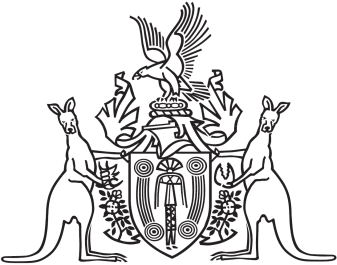 Northern Territory of AustraliaGovernment GazetteISSN-0157-8324No. G3	17 January 2018General informationThe Gazette is published by the Office of the Parliamentary Counsel.The Gazette will be published every Wednesday, with the closing date for notices being the previous Friday at 4.00 pm.Notices not received by the closing time will be held over until the next issue.Notices will not be published unless a Gazette notice request form together with a copy of the signed notice and a clean copy of the notice in Word or PDF is emailed to gazettes@nt.gov.au Notices will be published in the next issue, unless urgent publication is requested.AvailabilityThe Gazette will be available online at 12 Noon on the day of publication at https://nt.gov.au/about-government/gazettesUnauthorised versions of Northern Territory Acts and Subordinate legislation are available online at https://legislation.nt.gov.au/Northern Territory of AustraliaProfessional Standards ActNotification
The CPA Australia Ltd Professional Standards (Accountants) SchemeI, Natasha Kate Fyles, Attorney-General and Minister for Justice, under section 13(1) of the Professional Standards Act and with reference to section 14(1)(a) of the Act, give notice that:(a)	a scheme entitled "The CPA Australia Ltd Professional Standards (Accountants) Scheme" has been approved by the
Professional Standards Council constituted under the
Professional Standards Act 1994 (NSW); and(b)	the scheme commences on the day after this notice is published in the Gazette; and(c)	copies of the scheme are available from the Council at Level 2 St James Centre, 111 Elizabeth Street, Sydney NSW 2000 and the Council’s website at www.psc.gov.au.Dated 22 December 2017N. K. FylesAttorney-General and Minister for JusticeNorthern Territory of AustraliaEducation ActAppointment of Registrar of Non-Government SchoolsI, Eva Dina Lawler, Minister for Education, under section 123(1) of the Education Act, appoint Anthony Paul Considine to be the registrar of non-Government schools on and from the day on which this instrument is published in the Gazette.Dated 2 January 2018E. D. LawlerMinister for Education